ROI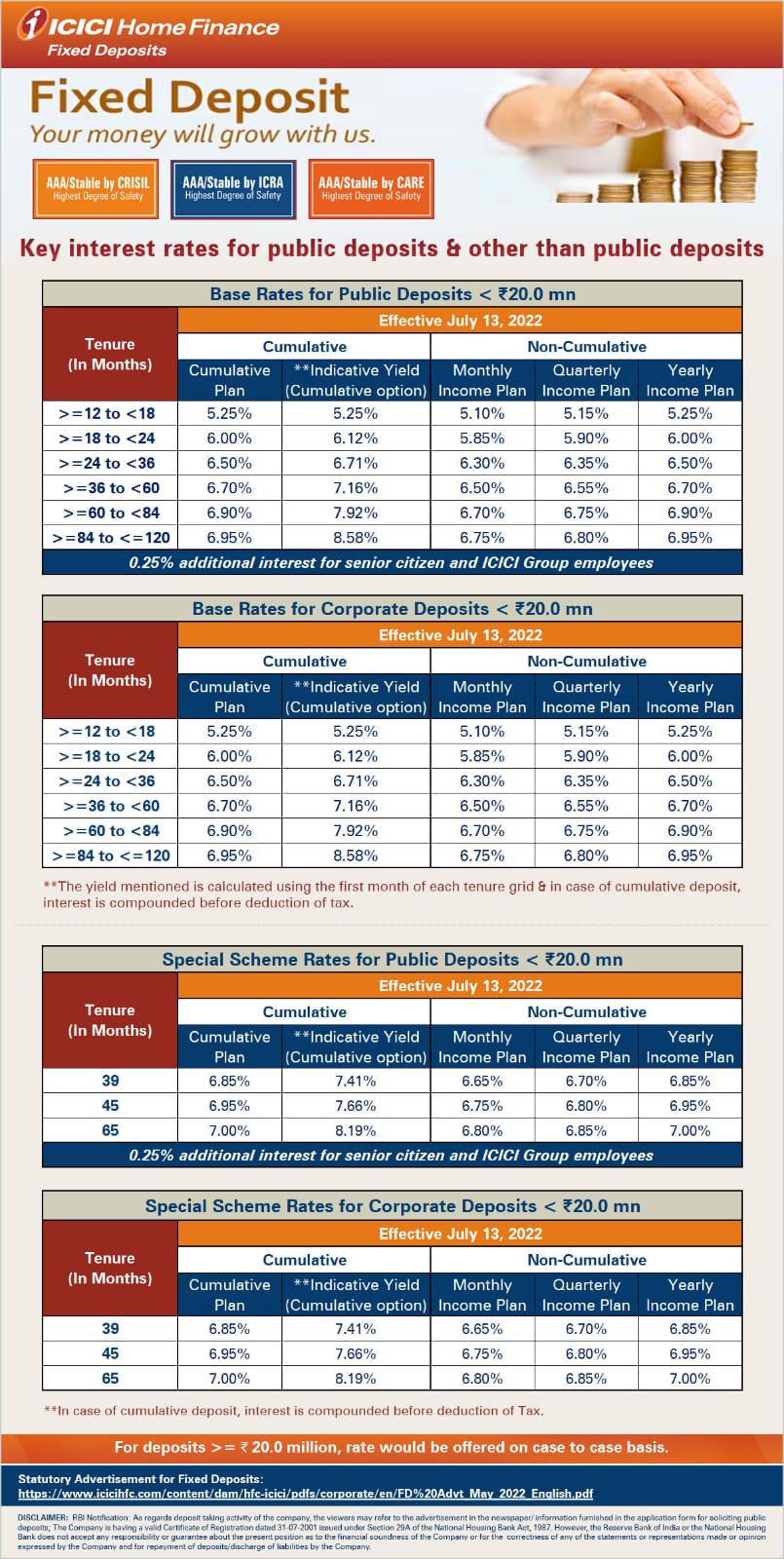 Process note:COMPANY NAMECHEQUE IN FAVOUR OFBANK A/C NO.IIFL CODE        Branches to Dispatch / Handover  the Applications     Where to Deposit DocumentsICICI HOME FINANCE LTD.ICICI HOME FIN-FD A/C 000405070754ICICI BANKIIFL Securities Limitedcheque at par/dd payable at mumbaiICICI HOME FINANCE LTDPancard, Address proof, Cancel Cheque and photograph of all applicants on KYC Forms - Self Attested Documents & IIFL RM/Employee OSV RequiredICICI HOME FIN-FD A/CC110408 cheque & application to be sent to ICICI Home Finance LtdUnit 101 to 106, Corporate Centre, Andheri Kurla Road,A/C NO - 000405070754J. B. Nagar, Andheri - East, Mumbai - 400059